ВНИМАНИЕ!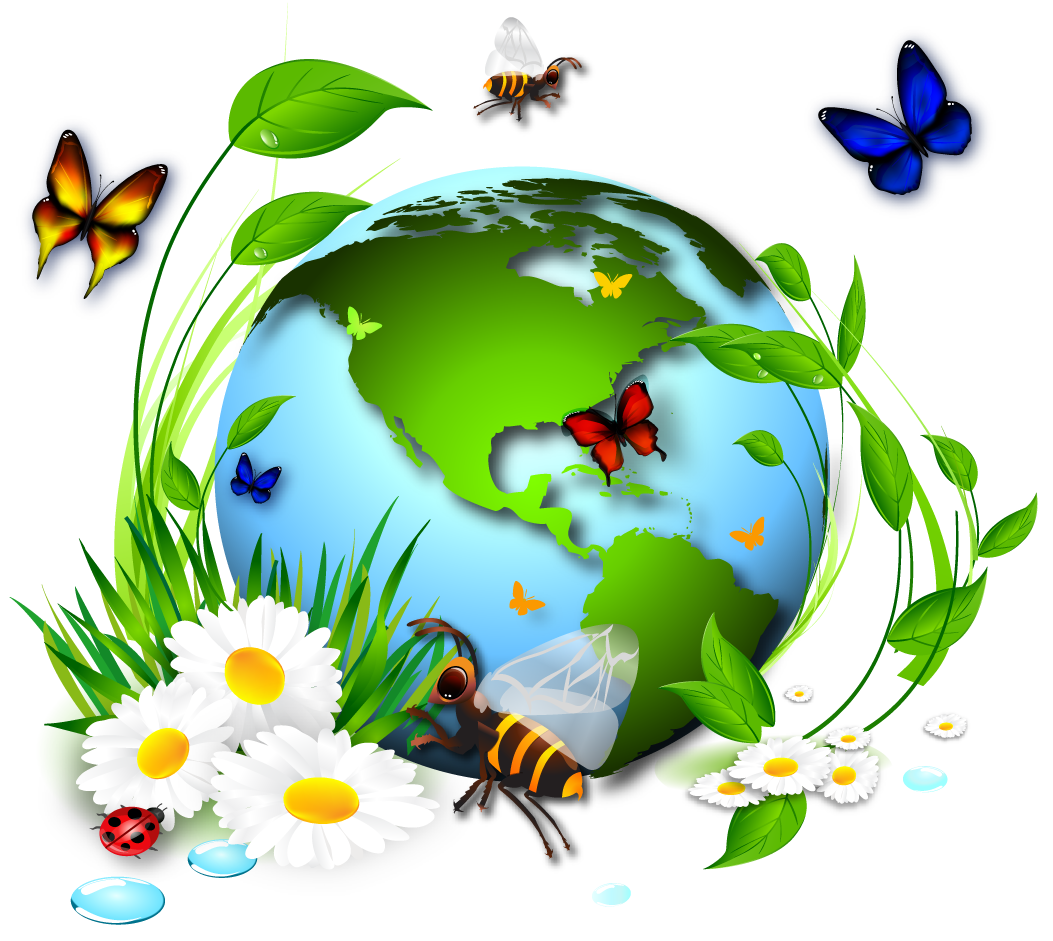 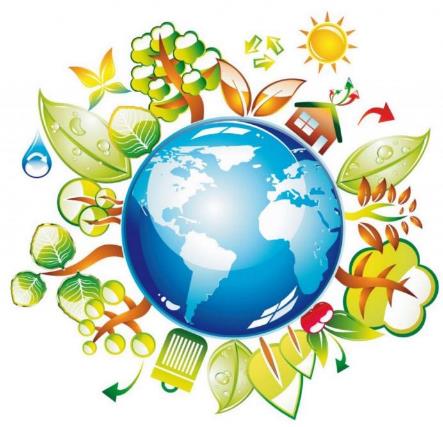 